All Stars Tennis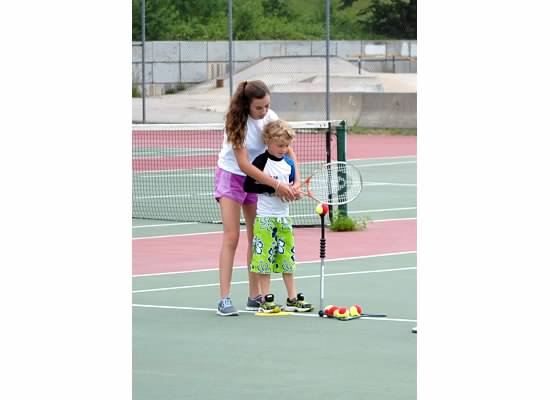 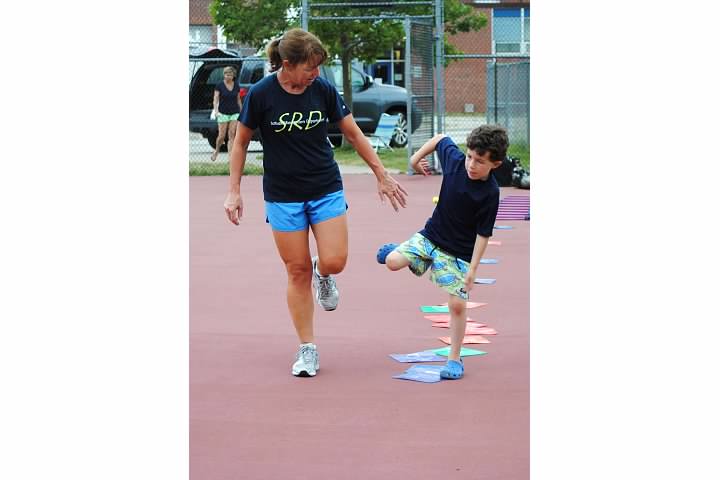 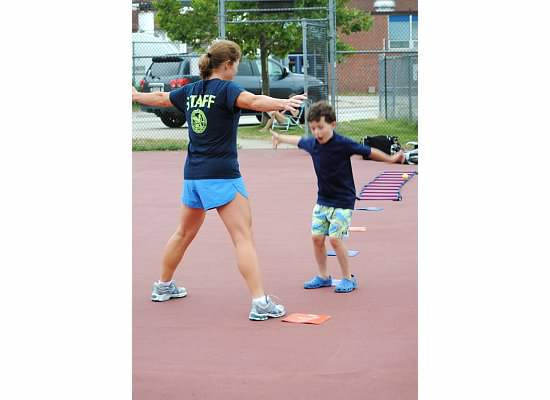 It is important to follow the rules and hug my racquet while I am waiting for my turn.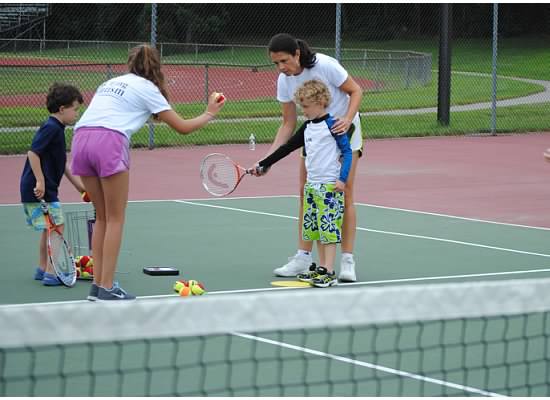 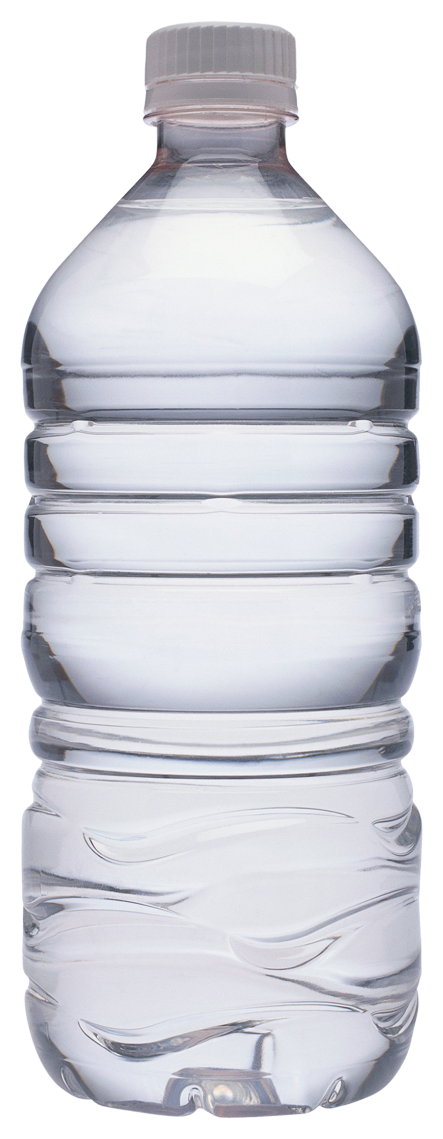 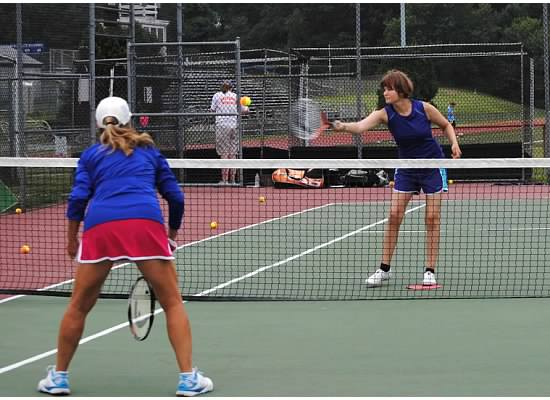 Next, it’s time for games like Red Light, Green Light.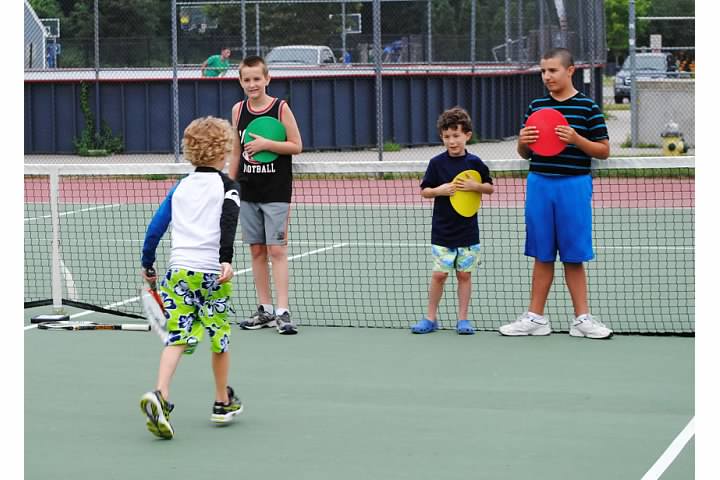 This is a great chance to learn a new game and get to know my friends.The last thing we do is the group cheer.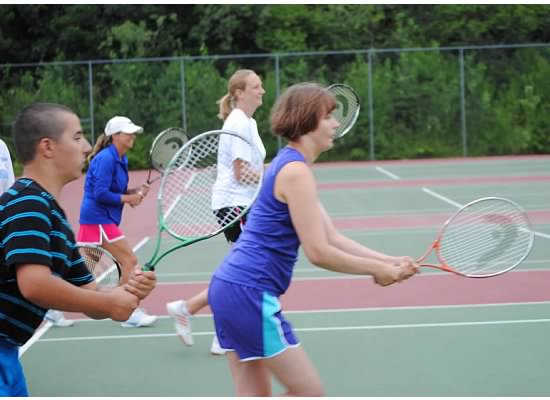 Playing tennis is fun with friends!